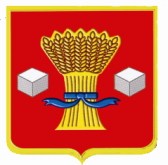 АдминистрацияСветлоярского муниципального района Волгоградской областиПОСТАНОВЛЕНИЕот 22.12.2021                       № 2288В соответствии с Бюджетным кодексом Российской Федерации, Федеральным законом от 06 октября 2003 № 131-ФЗ «Об общих принципах организации местного самоуправления в Российской Федерации», руководствуясь Уставом Светлоярского муниципального района Волгоградской области, постановляю:1. Внести в Порядок предоставления из бюджета Светлоярского муниципального района Волгоградской области юридическим лицам субсидий на финансовое обеспечение (возмещение) затрат, связанных с оказанием услуг в сфере тепло-, водоснабжения и водоотведения на территории Светлоярского муниципального района Волгоградской области (далее – Порядок), утвержденный постановлением администрации Светлоярского муниципального района Волгоградской области от 23.12.2020 № 2302 следующие изменения.1.1. Пункт 4 Порядка изложить в следующей редакции:«4. Юридические лица, отвечающие критериям, установленным в пункте 3 настоящего Порядка (далее - получатели Субсидии), должны соответствовать следующим требованиям:- отсутствует просроченная задолженность по возврату в бюджет Светлоярского муниципального района Волгоградской области субсидий, бюджетных инвестиций, предоставленных в том числе в соответствии с иными правовыми актами, а также иная просроченная (неурегулированная) задолженность по денежным обязательствам перед бюджетом Светлоярского муниципального района Волгоградской области;- не находятся в процессе реорганизации (за исключением реорганизации в форме присоединения к юридическому лицу, являющемуся участником отбора, другого юридического лица), ликвидации, в отношении них не введена процедура банкротства, деятельность получателя Субсидии не приостановлена в порядке, предусмотренном законодательством Российской Федерации;- не должны являться иностранными юридическими лицами, а также  российскими юридическими лицами, в уставном (складочном) капитале которых доля участия иностранных юридических лиц, местом регистрации которых является государство или территория, включенные в утвержденный Министерством финансов Российской Федерации перечень государств и территорий, предоставляющих льготный налоговый режим налогообложения и (или) не предусматривающих раскрытия и предоставления информации при проведении финансовых операций (офшорные зоны), в совокупности превышает 50 процентов;- не должны получать средства из бюджета Светлоярского муниципального района Волгоградской области, на основании иных муниципальных правовых актов Светлоярского муниципального района Волгоградской области на цели, указанные в пункте 2 настоящего Порядка».1.2. Пункт 5 Порядка изложить в следующей редакции:«5. Условиями предоставления Субсидии являются:- наличие соглашения, заключенного между администрацией Светлоярского муниципального района Волгоградской области и получателем Субсидии, о предоставлении Субсидии из бюджета Светлоярского муниципального района Волгоградской области (далее – Соглашение о предоставлении Субсидии);- соответствие получателя Субсидии требованиям, указанным в пункте 4 настоящего Порядка, на дату, не ранее первого числа месяца, в котором планируется заключение Соглашения о предоставлении Субсидии;- согласие получателя Субсидии на осуществление главным распорядителем бюджетных средств и органом муниципального финансового контроля проверок соблюдения получателем Субсидии условий, целей и порядка предоставления Субсидии, а также включение такого условия в Соглашение о предоставлении Субсидии;- наличие в представленных получателем Субсидии документах достоверной и полной информации».2. Отделу по муниципальной службе, общим и кадровым вопросам           администрации Светлоярского муниципального района Волгоградской области (Иванова Н.В.) разместить настоящее постановление на официальном сайте Светлоярского  муниципального района Волгоградской области.3. Отделу бюджетно-финансовой политики администрации Светлоярского муниципального района Волгоградской области (Коптева Е.Н.) разместить настоящее постановление в сети Интернет на финансовом портале Светлоярского муниципального района Волгоградской области.4. Настоящее постановление вступает в силу с момента подписания.5. Контроль над исполнением настоящего постановления возложить на заместителя главы Светлоярского муниципального района Волгоградской области Гладкова А.В.Глава муниципального района                                                                 Т.В.РаспутинаО внесении изменений в Порядок предоставления из бюджета Светлоярского муниципального района Волгоградской   области юридическим лицам субсидий на финансовое обеспечение (возмещение)  затрат, связанных с оказанием услуг в  сфере тепло-, водоснабжения и водоотведения на территории Светлоярского муниципального района Волгоградской области, утвержденный постановлением администрации Светлоярского муниципального района Волгоградской области от 23.12.2020  № 2302